Effects of the Brazilian University Context on Entrepreneurial Intentions of Students: What Can HEIs Do Different?ABSTRACThow universities can encourage entrepreneurship is an emerging topic. tudents learn not only with educational programs but also with the context in which they are inserted. The objective of this study is to investigate the effect of the Brazilian university context on the entrepreneurial intention of students. , the model of Oftedal et al. (2018), which describes the university context as a three-dimensional institutional regulatory (rules and regulations that support initiatives related to entrepreneurship), normative (including values and norms) shared and cognitive (knowledge students and teachers). hypotheses were tested by confirmatory factor analysis using structural equation modeling. findings indicate that two structures the university context, regulatory and normative, impact entrepreneurial intention. to previous results, the regulatory dimension has an indirect relationshiphe cognitive dimension ha no effect on entrepreneurial intentionan important contribution of this study  Brazilian entrepreneurship sponsorship policies and programs discourage students from entrepreneurship.1. INTRODUCTIONEntrepreneurship is generally associated with the economic progress of a nation and has been a topic of interest several institutions. Universities, encouraged by the third mission to enhance their impact on society(Gimenez, 2017) seeking to diversify the forms of financing and ensure sustainability(Audy, 2006), ways to encourage their students to  entrepreneurs. In Brazil, 36% of the adult population between 18 and 64 years of age  entrepreneur and there is a high level of engagement with new ventures by individuals with higher education(GEM, 2017)  this study was conducted in Brazil.2.In several countries, especially in North America, the importance of entrepreneurial education for economic development, especially for the increase  the  (GDP), has already been recognized. This topic is part of list of priorities in political, economic and academic agendas in several countries and international organizations(Mello et al., 2017) However, in Brazil, initiatives are few and isolated, which naturally hinders the possibilities student to undertake(SEBRAE and Endeavor, 2016).3.The literature progressive views of entrepreneurship,  starting a new venture is a process that consists of several steps, from cognition and intention to nascent entrepreneurship and the eventual creation of venture(Minola et al., 2016).Grilo and Thurik (2005, 2008) introduce the concept of levels of engagement to differentiate the various stages of the entrepreneurship process. evels of engagement can therefore be analyzed in an ordered context(Hessels et al., 2011), which means that each level or step represents a growing level of engagement in the entrepreneurial process. Emerging entrepreneurs or potential entrepreneurs climb the "ladder"of entrepreneurship(Hessels et al., 2011; Minola et al., 2016; Oosterbeek et al., 2010).4.UNIVERSITY CONTEXT: AN APPLICATION OF INSTITUTIONAL THEORYInstitutional theory has been used as a theoretical lens in research various areas of knowledge such as social sciences, institutional economics, international business and organizations(Ronaldo et al., 2008). It reflects transformations that have occurred in the area of organizational studies, especially since the mid-1970s(Scott, 2014) This approach differs from classical studies organizations by failing to conceive the environment as an entity external to organization. There is a focus on environmental attributes more specific to interorganizational relationship; the level of analysis to studies involving populations, communities and organizational fields are considered symbolic environmental facets social and cultural elements act together with the economic and material dimension(Ronaldo et al., 2008).The regulatory structure a critical realistic perspective in which students deal with formal structures that were established before the agent interact with it. Here, the rules and regulations exist separately and objectively from student. , students will respond to their perception of the rules. student interacts with the regulatory dimension, following or breaking the formal rules and regulations. Thus, the interaction with formal rules and regulations should affect student. According to Scott , formal rules can affect interaction through the constitution and regulation of activities. In this conception, regulatory processes involve the ability to establish rules, inspect others according to them and, when necessary, manipulate sanctions rewards or punishments in an attempt to influence future behavior. the iterative nature of student agency, it is therefore expected that formal rules that support entrepreneurial activities lead to greater entrepreneurial intention. This leads to the following hypothesis: legitimacy is based on informal rules and norms. Even if formal procedures are conducive to entrepreneurship and there is contextual knowledge, studies on entrepreneurship can influence students. Normative systems include values ​​and norms. Values ​​are conceptions of the preferred or desirable, along with the construction of standards  existing structures or behaviors can be compared and evaluated. Norms specify how things should be done define goals or objects but also designate appropriate ways of pursuing them. Some values ​​and norms are applicable to all members of the collective; others try to select types of actors or positions. The latter gives rise to roles, goals and skills appropriate for certain individuals or specific social positions. If entrepreneurial behavior is respected and observed, students who follow this path can be rewarded in the university context. Therefore, we the following hypothesis:Cognitive legitimacy acceptable behavior based on knowledge of what is within a given context. Scott  describes cognitive structures as the shared conception that constitutes the nature of social reality and creates the structures by which meaning is made. The cultural-cognitive dimension reveals the cognitive structures and social information shared by people in a particular country or region. The cognitive elements of institutions are shared ideas representing the structures by which meaning is made. the most informal of the three dimensions(Bruton and Ahlstrom, 2003), cultural-cognitive elements indicate individual perception.  assume a context in which both faculty and colleagues have knowledge developing ideas, investing in market and creating a business. Thus, the following hypothesis is :Based on the institutional view of Scott ,Oftedal et al.  state that the university context establishes premises through the regulatory, cognitive and normative pillar of influence and that  of university context their entrepreneurial intention.  model establishes the effect of influence on the first part of the structuring process. The structure of the university indicates a strong positive link between the university context and ). This is in Figure 1.This model focuses on establishing the influence of institution  student. The feedback loop of entrepreneurial intention in relation to university structures is an important part of the structuring process. This of the model is, however, beyond the scope of the present study.5. METHODThe scales for measuring entrepreneurial intention (dependent variable) and the perception of the university context Brazilian higher education students (independent variable) were the same as those used byOftedal et al. . Both the dependent variable and the independent variables were measured using a seven-point Likert scale from 1 (strongly disagree) to 7 (strongly agree).Table 1 Source: Oftedal et al. Table 1 Model fit indices * patterns for the adjustment indices, according to Hair et al. (2005)Data collection occurred between December 2019 and January 2020 through an online form sent to groups related to various professions, scholarship recipients of interest in entrepreneurship, Brazilian HEIs, others present social networks, especially FacebookLinkedn and Twitter. A total of 265 questionnaires were obtained, of which 17 were discarded because the respondents were not enrolled in a higher education course.The data were initially analyzed to verify the existence of missing data, outliers, normality, linearity and homoscedasticity. This procedure is necessary before reliability analysis of scales and testing (Hair Jr. , 2005).6. ANALYSIS AND DISCUSSION OF DATA hypotheses were evaluated by CFA using SEM.below the tested model.Before verifying the results, the fit indices of the model were tested to its adequacy, and the following results were obtainedBased on the indices obtained,  the model adequate to validate the results of the proposed relationships between the variables. Table 2 shows the results.Table 2 Results of the standardized loads of the regressionThe results show statistical significance for H1; however, the direct relationship originally proposed in H1, the relationship is indirect. On the one hand, this finding differs from the results  other countries (Cooter, 2000; Ofteda et al., 2018) in terms of the meaning of the relationship on the other hand, they reinforce the importance of regulatory institutions and the impact of the of law on behavior (Busenitz et al., 2000; Oftedal et al., 2018; Scott, 1995), in addition to the literature that identifies the effects of institutions (i.e., the formal rules of the game) on the intentions that precede human behavior (Gneezy Rustichini, 2000). Perhaps this difference in the direction of the relationship can be explained by the environment in which the studies were conducted.  study by Oftedal et al. (2018) was conducted in developed countries, characterized by more consolidated and lasting institutional environments. This study was conducted in Brazil, where the institutional environment is confusing and turbulent in almost all sectors. Thus, the formal rules and laws of the Brazilian university context negatively influence entrepreneurial behavior.results indicate a direct and significant relationship between the normative dimension and entrepreneurial intention, supporting 2. The normative dimension refers to the “collective norm” within a certain institutional structure. t is based on values and the respected and admired way of behaving. This finding corresponds to the role of “social norms” in the theory of planned behavior, which is an antecedent of business intention (Iakovleva Kolvereid, 2009; Kruger et al., 2000). The normative dimension in the institutional structure is specific to each case and is focused on behavioral “routes” respected by the collective. , results suggest that students learn by adopting contextual social norms. Based on the view of colleagues, the attractiveness of an entrepreneurial career has a great impact on the formation of positive entrepreneurial intention. The results corroborate the findings ofOftedal et al. . Hypothesis 3 is not supported because  no statistical significance. This result also resonates with those obtained byOftedal et al.  and may have several explanations. First, it can be explained by the absence of academic activities on entrepreneurship or lack of interest of the group of respondents in these activities. As in characterization of the sample, only 36.29% had attended some academic activity entrepreneurship. In addition, the sample composed of students from very diverse courses  entrepreneurship is not recognized as a common career goal.Another explanation could be that students who want to start their own entrepreneurial project feel that they have more insight into the process they are about to undertake than their colleagues and teachers. They may be in search of knowledge that is specifically related to the project they want to start be disillusioned the level of knowledge of their colleagues and teachers.Finally, the pros and cons of being an entrepreneur can lead to a decrease in the entrepreneurial intention of those who are not particularly interested in becoming an entrepreneur. More than half of respondents indicated that they did not aim to become an entrepreneur (52.82%). The cognitive dimension focuses on the knowledge and skills  individual. Understanding the challenges of the initialization process can lead to a decrease in attitudes and intentions those with low levels of motivation.Regarding the control variables, all showed a significant relationship with the dependent variable. First, being  is correlated with greater entrepreneurial intention. result corroborates  the original study, it is not as strong(Oftedal et al., 2018).Unlike the direct relationship found byOftedal et al. , graduate students are no longer inclined to greater entrepreneurial intention. This disparity in the result can be explained by the characteristics of graduate education in Brazil. training remains mostly academic, as  the career expectations of the graduates(Andrade, 2014).As by analysis of the results of the original study(Oftedal et al., 2018), the greatest predictive factor is previous experience with entrepreneurial activity, since this is a step after the emergence of entrepreneurial intention.The model also shows that the existence of mandatory entrepreneurship discipline positively influences the development of entrepreneurial intention. This result differs from the negative relationship obtained byOftedal et al. . Therefore, in the Brazilian context, there is no support for the argument of Oosterbeek et al. (2010)a negative association between entrepreneurial education and intention to start a business. that students who attend classes with high levels of motivation can increase their start-up intention, those who because they are formally required to  may experience a decrease in . fter analyzing hypotheses, it  the normative dimension (values and norms shared among colleagues) is the strongest predictor of the dependent variable. The second strongest predictor is the regulatory dimension (sponsorship of activities and support policies); however, its effect is indirect in the Brazilian context. Finally, the cognitive dimension (knowledge and skills of fellow students and faculty councils) has a null effect on entrepreneurial intention.7. FINAL CONSIDERATIONShe model ofOftedal et al.  in the Brazilian context the institutional context influences entrepreneurial intention. While the relationship of the normative structure of the Brazilian university context suggests that it increases the entrepreneurial intention of students results for the regulatory structure decrease or discourage the entrepreneurial intention of students. Regarding the effect of cognitive structure, results that this dimension has no statistically significant relationship with entrepreneurial intention.The tested model also  that the gender of respondents, previous experience with entrepreneurship, the level of education (undergraduate or graduate), and specific entrepreneurship disciplines influence their propensity to undertake in the future in different ways.Treating entrepreneur and his context as a duality enriches business theory and provides a understanding of the nature of the phenomenon. For example, it can be assumed that in the long term, positive normative structure improved by regulatory support can provide a positive spiral, encouraging more students to consider entrepreneurial careers. On the other hand, a discouraging university culture in relation to entrepreneurship creates a negative effect by decreasing entrepreneurial intention and thus restricts interested individuals  publicly  their intention and  a model for their peers. Institutional theory allows how students interpret and influence their world to achieve their goals.theory suggests how social systems restrict and empower entrepreneurs the discovery, evaluation and exploitation of entrepreneurial opportunities. study based on the premise that “entrepreneurial candidates” do not exist separately from their structural context. ttempts to understand them outside this context cannot fully capture their nature. he instrument  Oftedal et al.   valid and reliable, allowing a better evaluation of the environment  students work through three constructs that sponsoring entrepreneurial activities image of entrepreneurs among fellow students knowledge and skills of colleagues and faculty councils. In line with previous findings, Oftedal et al.  argued that the university creates a contextual environment that affects students in a way that extends beyond their individual behavioral characteristics. study the association between encouraging entrepreneurship through different institutional dimensions of the university context and individual results  increased entrepreneurial intention. the university context as three-dimensional, this study allows the suggestion of different measures to guide HEI  and public policies for the development of an environment more conducive to entrepreneurship. he formal regulatory dimension considered important in supporting the development of entrepreneurial intention, but its perception is negative. Therefore, it is advisable to create forms of financing for business plan competitions and activities that aim to promote entrepreneurship. HEIs that are inserted or have technology parks can take advantage of this structure to enhance this type of actionincubating student companies or facilitating the interaction between students and entrepreneurs through mentoring programs. In without technology parks, approximation of business associations can be initiated by senior management and by professors representing different areas of knowledge. present  scenario of local entrepreneurship may open up opportunities to foster activities aimed at students.he impact of the normative dimension even greater. It is suggestedto build a positive image of entrepreneurs among students. Supporting students who show interest in entrepreneurial activities and encouraging them to become a model for their peers is one of the ways to enhance . In addition, the expansion of the number of academic activities and the provision of disciplines with greater specificity in specific areas such as technoentrepreneurship, social entrepreneurship, female entrepreneurship, family entrepreneurship,  undergraduate and graduate students from all areas of knowledge can also contribute to the construction of an entrepreneurial university culture.The convergence  an entrepreneurial university culture may also bring benefits at the level of sustainability the current research funding system and the institutions themselves indicate the need  search for new sources of revenue. This need aggravated by the pandemic and the private education system is already feeling the financial effects. Public HEIs also face difficulties in obtaining public resources because due to the pandemic, the budget of several portfolios has been reallocated to health.HEI leaders can the innovative potential of the university and develop it through the institutionalization of a new vision institutional mechanisms that enable it. Institutional policies and the development of innovation environments are important the conditions for the development of a climate focused on innovation and entrepreneurship. A clear and shared strategic vision in the institution is the starting point for the process of transformation and renewal of academic environment.As  of the study, although questionnaire collected data on the area of knowledge and institution  the respondents were linked, were not used as control variables or for comparison purposes. , due to the small size of subsamples, it was not possible to differences between the HEIs. Future research can address this problem and provide empirical evidence how differences in university context can lead to differences in entrepreneurial intentionusing this instrument to compare HEIs.Finally, the relationship between entrepreneurial intention and the university context is weak.  the entrepreneurial intention of students may not be determined only by entrepreneurship education or university context but may be formed by beliefs hld before enrolling in a university. Future research may therefore emphasize the role of a student's individual characteristics and previous business experience in their interaction with the university context. The debate in the literature on entrepreneurship shows that there are different types of entrepreneurs. For example, whether are new, serial or portfolio entrepreneursbased on gender or even family business traditionplay a significant role in how the university context affects individuals. These moderators can change the relationship between the university context and the entrepreneurial intention of a student and this topic deserves more attention.REFERENCESAjzen I (1985) From intentions to actions: a theory of planned behavior. In: Kuhl J and Beckmann J (eds) Action Control. Berlin, Heidelberg: Springer, pp.11–39.Ajzen I (1991) The theory of planned behavior. Organizational Behavior and Human Decision Processes 50(2): 179–211.Andrade ND (2014) A universidade empreendedora no Brasil: uma análise das expectativas de carreira de jovens pesquisadores. Available at: http://repositorio.unicamp.br/jspui/handle/REPOSIP/286628.Ang SH and Hong DGP (2000) Entrepreneurial spirit among East Asian Chinese. Thunderbird International Business Review 42(3): 285–309.Arenius P and Minniti M (2005) Perceptual variables and nascent entrepreneurship. Small Business Economics 24(3): 233–247.Audy JLN (2006) Between tradition and renewal: challenges of the entrepreneurial university. In: Audy JLN and Morosini MC (eds) Innovation and Entrepreneurialism in the University / Inovação e Empreendedorismo na Universidade. Porto Alegre: EDIPUCRS, pp.42–55.Bae TJ, Qian S, Miao C, et al. (2014) The relationship between entrepreneurship education and entrepreneurial intentions: a meta–analytic review. Entrepreneurship Theory and Practice 38(2): 217–254.Baron RA and Ensley MD (2006) Opportunity recognition as the detection of meaningful patterns: evidence from comparisons of novice and experienced entrepreneurs. Management Science 52(9): 1331–1344.Bird B (1988) Implementing entrepreneurial ideas: the case for intention. Academy of Management Review 13(3): 442–453.Bruton GD and Ahlstrom D (2003) An institutional view of China's venture capital industry. Journal of Business Venturing 18(2): 233–259.Ceresia F (2018) The role of entrepreneurship education in fostering entrepreneurial intentions and performances: a review of 30 years of research. Equidad y Desarrollo (31): 47–66. DOI: 10.19052/ed.4380.Davey T, Plewa C and Struwig M (2011) Entrepreneurship perceptions and career intentions of international students. Education and Training 53(5): 335–352.Davey T, Rossano S and van der Sijde P (2016) Does context matter in academic entrepreneurship? The role of barriers and drivers in the regional and national context. The Journal of Technology Transfer 41(6): 1457–1482.Emirbayer M and Mische A (2002) What is agency? American Journal of Sociology 103(4): 962–1023.Frank H, Kessler A and Fink M (2010) Entrepreneurial orientation and business performance — a replication study. Schmalenbach Business Review 62(2): 175–198.GEM (2017) Empreendedorismo no Brasil: 2016. In: Greco S (ed) Global Entrepreneurship Monitor. Curitiba: IBQP.Gimenez AMN (2017) As multifaces da relação universidade-sociedade e a construção do conceito de terceira missão. Available at: http://repositorio.unicamp.br/jspui/handle/REPOSIP/324319.Grilo I and Thurik R (2005) Latent and actual entrepreneurship in Europe and the US: some recent developments. The International Entrepreneurship and Management Journal 1(4): 441–459.Grilo I and Thurik R (2008) Determinants of entrepreneurial engagement levels in Europe and the US. Industrial and Corporate Change 17(6): 1113–1145.Hessels J, Grilo I, Thurik R, et al. (2011) Entrepreneurial exit and entrepreneurial engagement. Journal of Evolutionary Economics 21(3): 447–471.Liñán F and Fayolle A (2015) A systematic literature review on entrepreneurial intentions: citation, thematic analyses, and research agenda. International Entrepreneurship and Management Journal 11(4): 907–933.Looi KH and Lattimore CK (2015) Undergraduate students' entrepreneurial intention: born or made? International Journal of Entrepreneurship and Small Business 26(1): 1–20.Mello MFD, Nunes LDLS, Nunes DAP, et al. (2017) A educação empreendedora como forma de desenvolvimento do empreendedor. In: VII Congresso Brasileiro de Engenharia de Produção. Ponto Grossa, pp.1–16.Minola T, Donina D and Meoli M (2016) Students climbing the entrepreneurial ladder: does university internationalization pay off? Small Business Economics 47(3): 565–587.Mutch A (2007) Reflexivity and the institutional entrepreneur: a historical exploration. Organization Studies 28(7): 1123–1140.Nabi G, Liñán F, Fayolle A, et al. (2017) The impact of entrepreneurship education in higher education: a systematic review and research agenda. Academy of Management Learning & Education 16(2): 277–299.Oftedal EM, Iakovleva TA and Foss L (2018) University context matter: an institutional perspective on entrepreneurial intentions of students. Education and Training 60(7/8): 873–890.Oosterbeek H, van Praag M and Ijsselstein A (2010) The impact of entrepreneurship education on entrepreneurship skills and motivation. European Economic Review 54(3): 442–454.Paixão A (2020) Só 6 das 69 universidades federais adotaram ensino a distância após paralisação por causa da Covid-19. Available at: https://g1.globo.com/educacao/noticia/2020/05/14/so-6-das-69-universidades-federais-adotaram-ensino-a-distancia-apos-paralisacao-por-causa-da-covid-19.ghtml.Rauch A and Hulsink W (2015) Putting entrepreneurship education where the intention to act lies: an investigation into the impact of entrepreneurship education on entrepreneurial behavior. Academy of Management Learning & Education 14(2): 187–204.Ronaldo E, Filho G and Gon SA (2008) Institucionalização da teoria institucional no contexto dos estudos organizacionais no Brasil. Available at: http://www.anpad.org.br/admin/pdf/EOR2085.pdf.Saeed S, Yousafzai SY, Yani-De-Soriano M, et al. (2015) The role of perceived university support in the formation of students' entrepreneurial intention. Journal of Small Business Management 53(4): 1127–1145.Scott WR (2014) Institutions and Organizations: Ideas, Interests and Identities. Los Angeles: Sage.SEBRAE and Endeavor (2016) Empreendedorismo nas universidades Brasileiras 2016. Available at: https://www.sebrae.com.br/Sebrae/Portal Sebrae/Anexos/Relatorio Endeavor impressao.pdf.SEMESP (2020) SEMESP divulga pesquisa sobre inadimplência durante crise da Covid-19. Available at: https://www.semesp.org.br/noticias/semesp-divulga-pesquisa-sobre-inadimplencia-durante-crise-da-covid-19/.Shapero A (1984) The entrepreneurial event. In: Kent CA (ed) The Environment for Entrepreneurship. Lexington: Lexington Books, pp.21–40.Shapero A and Sokol L (1982) Social dimensions of entrepreneurship. In: Kent CA, Sexton DL and Vesper KH (eds) Encyclopedia of Entrepreneurship. Englewood Cliffs, NJ: Prentice-Hall, pp.72–90.Solesvik M, Westhead P and Matlay H (2014) Cultural factors and entrepreneurial intention. Education and Training 56(8/9): 680–696.Tolbert PS, David RJ and Sine WD (2011) Studying choice and change: the intersection of institutional theory and entrepreneurship research. Organization Science 22(5): 1332–1344.Walter SG, Parboteeah KP and Walter A (2013) University departments and self–employment intentions of business students: a cross–level analysis. Entrepreneurship Theory and Practice 37(2): 175–200.Wang CK and Wong PK (2004) Entrepreneurial interest of university students in Singapore. Technovation 24(2): 163–172.Wegner D, Thomas E, Teixeira EK, et al. (2019) University entrepreneurial push strategy and students’ entrepreneurial intention. International Journal of Entrepreneurial Behavior & Research 26(2): 307–325.Westhead P and Solesvik MZ (2016) Entrepreneurship education and entrepreneurial intention: do female students benefit? International Small Business Journal: Researching Entrepreneurship 34(8): 979–1003.Figure1 Analysis model: n institutional model for  studentSource:Oftedal et al. )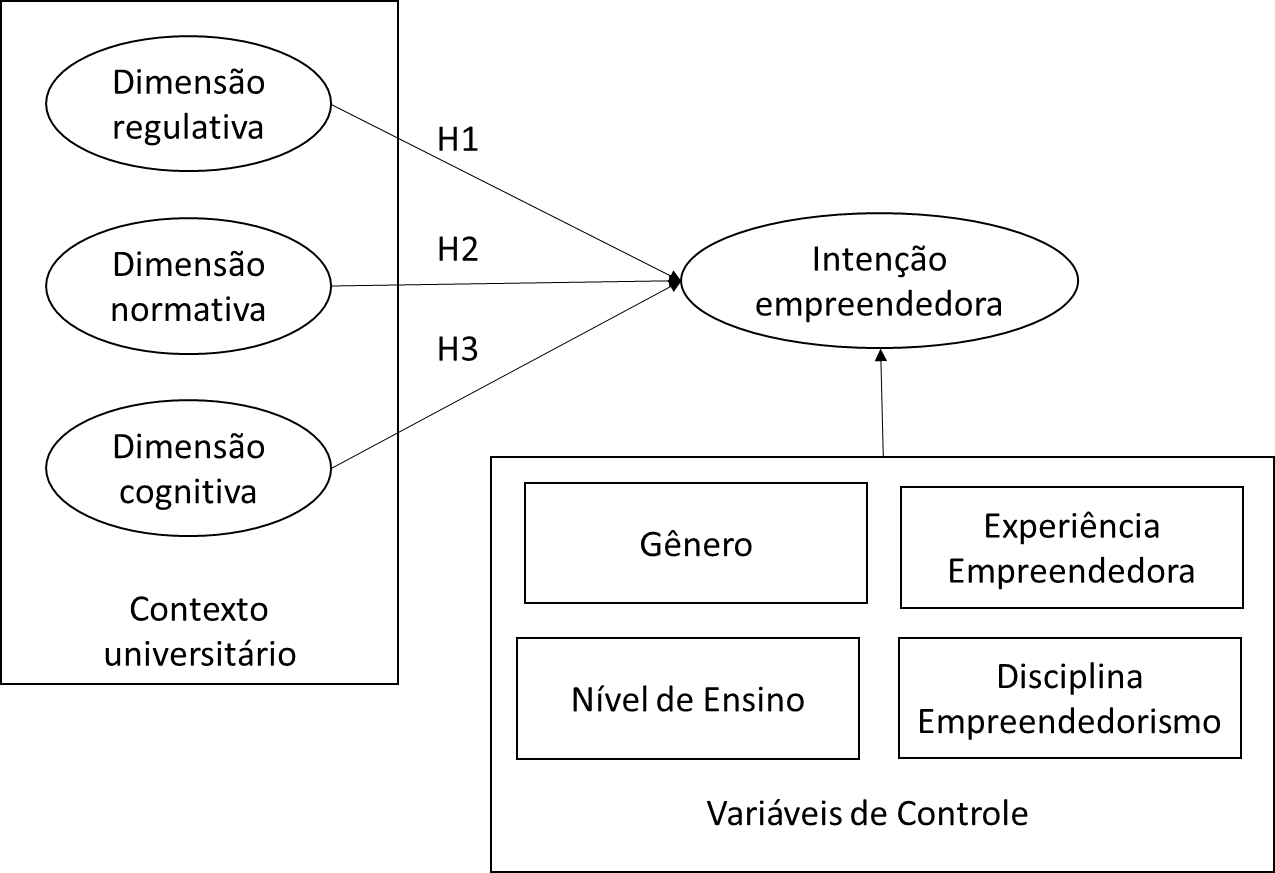 Figure 2 Research odelRegulatory dimension: ponsorship and policiesMy university sponsors business activities of students (support for business plans, pitch competitions, etc.)My university financially supports the opening of start-ups students and professorsMy university encourages students to engage in entrepreneurial activitiesMy university supports new ideas and innovative approachesThe forms of incentive are created from feedback all levels of the universityNormative dimension: mage of entrepreneurs perceived by studentsColleagues who start their own business are respectedMy colleagues admire those who are starting their own companiesMy colleagues admire those who develop their own ideasMy colleagues see entrepreneurial initiatives as the “path to success”My colleagues admire those who have many ideasHaving your own business is a respected career" Cognitive dimension: nowledge of colleagues and "advice from teachers"My colleagues know how to deal with the risks associated with a My colleagues have the necessary skills to start their own businessMy colleagues know who can be useful in launching a My colleagues know where to get information on how to start their own businessMy colleagues know the procedures to start their own businessesMy colleagues know how to develop their own business ideasI receive good advice from my teachers in the development of my business ideasMy teachers are open to my ideasMy teachers have good knowledge of how to commercialize an ideaGFIAGFIIFNTLICFIRMSEAQ2/GLp>0800>0800>0900>0900>0800008<508680839090009520958005116520000*patternsRelationshipStandardized loadDR - IE (Hypothesis 1)- 0118**DN - EI (Hypothesis 2)0347***CD - IE (Hypothesis 3)-0092nsG - IE Control0142**EE - IE Control0324***NE - IE Control-0232***DE - IE Control0094*